Gift Aid declaration for past, present 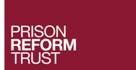 and future donations Boost your donation by 25p of Gift Aid for every £1 you donate I want to Gift Aid my donation of £_________  and any donations I make in the future or have made in the past 4 years to the Prison Reform Trust. In order to Gift Aid your donation you must tick the box below. I am a UK taxpayer and understand that if I pay less Income Tax and/or Capital Gains Tax than the amount of Gift Aid claimed on all my donations in that tax year it is my responsibility to pay any difference. My details Title ________   First name or initial(s) ____________________Surname ______________________________Full home address ________________________________________________________________________________________________________Postcode: ____________ 	Date: ____________Please notify the charity if you: want to cancel this declaration change your name or home address no longer pay sufficient tax on your income and/or  capital gains. Gift Aid is reclaimed by the charity from the tax you pay for the current tax year. Your address is needed to identify you as a current UK taxpayer.  If you pay income tax at the higher or additional rate and want to receive the additional tax relief due to you, you must include all your Gift Aid donations on your self-assessment tax return or ask HM Revenue and Customs to adjust your tax code. 